САНАТОРНО  - КУРОРТНОЕ ЛЕЧЕНИЕ И ОТДЫХСАНАТОРНО  - КУРОРТНОЕ ЛЕЧЕНИЕ И ОТДЫХСАНАТОРНО  - КУРОРТНОЕ ЛЕЧЕНИЕ И ОТДЫХСАНАТОРНО  - КУРОРТНОЕ ЛЕЧЕНИЕ И ОТДЫХСАНАТОРНО  - КУРОРТНОЕ ЛЕЧЕНИЕ И ОТДЫХ№п/пФотоНазваниеАдресСсылка на сайт1.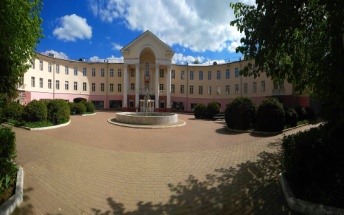 ООО"Лечебно-профилактическое учреждение "Санаторий ДОРОХОВО"Московская область, Рузский район, д. Старая Рузаhttp://www.lpusd.ru/index.htm 2.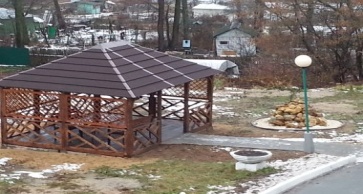 Лечебно-профилактическое учреждение Санаторий «Озёры»Московская область, Озёрский район д. Тарбушевоhttp://sanatoriy-ozery.ru 3.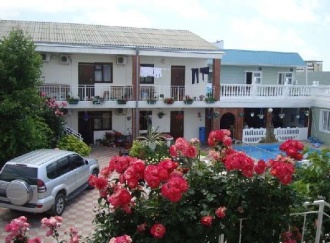 Гостиничный комплекс «Агат»Краснодарский край, Туапсинский район, пос. Лермонтово, Нагорная 13https://bron-top.ru/hotel/20161 4.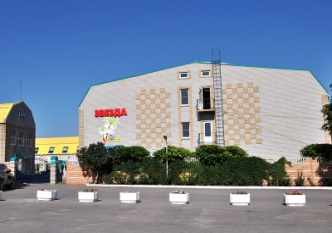 «Санаторий – профилакторий «Звезда»Ростовская область, Таганрогский район, хутор Рожок, Школьный переулок , д.5Аhttp://санаторий-звезда.рф роликhttp://okproobraz.ru/upload/medialibrary/b0b/b0b430de069b30bd4090453fae8f4ee7.mp4 